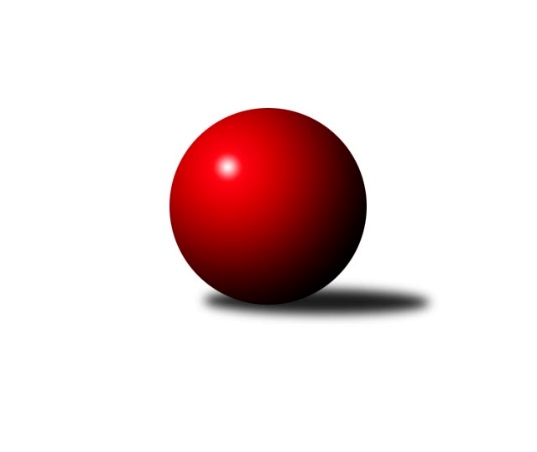 Č.10Ročník 2013/2014	3.5.2024 Krajský přebor OL 2013/2014Statistika 10. kolaTabulka družstev:		družstvo	záp	výh	rem	proh	skore	sety	průměr	body	plné	dorážka	chyby	1.	TJ Kovohutě Břidličná ˝A˝	9	9	0	0	110 : 34 	(68.0 : 40.0)	2463	18	1697	766	30.4	2.	KK Jiskra Rýmařov ˝B˝	9	7	1	1	93 : 51 	(57.0 : 51.0)	2469	15	1718	751	38.3	3.	TJ Horní Benešov ˝C˝	10	7	0	3	100 : 60 	(74.0 : 46.0)	2477	14	1726	751	41.9	4.	Spartak Přerov ˝C˝	9	7	0	2	90 : 54 	(63.5 : 44.5)	2483	14	1715	768	34.2	5.	KK Šumperk ˝B˝	9	5	0	4	86 : 58 	(67.0 : 41.0)	2464	10	1708	756	39.2	6.	TJ Sokol Mohelnice	8	4	2	2	68 : 60 	(49.5 : 46.5)	2496	10	1731	765	36.4	7.	SKK Jeseník ˝B˝	10	4	0	6	70 : 90 	(54.0 : 66.0)	2320	8	1624	696	45	8.	TJ  Krnov ˝B˝	8	3	1	4	61 : 67 	(41.5 : 54.5)	2371	7	1677	694	55.1	9.	KK PEPINO Bruntál	9	3	1	5	64 : 80 	(46.5 : 61.5)	2420	7	1696	724	47.6	10.	TJ Kovohutě Břidličná ˝B˝	10	2	2	6	66 : 94 	(56.5 : 63.5)	2467	6	1719	748	40.4	11.	TJ Tatran Litovel	9	2	0	7	46 : 98 	(44.0 : 64.0)	2370	4	1663	707	50.2	12.	KK Zábřeh  ˝C˝	9	1	1	7	47 : 97 	(46.0 : 62.0)	2334	3	1629	704	48.7	13.	KKŽ Šternberk ˝A˝	9	1	0	8	43 : 101 	(40.5 : 67.5)	2352	2	1653	699	46.9Tabulka doma:		družstvo	záp	výh	rem	proh	skore	sety	průměr	body	maximum	minimum	1.	TJ Kovohutě Břidličná ˝A˝	6	6	0	0	74 : 22 	(45.0 : 27.0)	2429	12	2480	2401	2.	KK Šumperk ˝B˝	5	5	0	0	66 : 14 	(45.0 : 15.0)	2533	10	2564	2503	3.	TJ Horní Benešov ˝C˝	5	5	0	0	64 : 16 	(47.0 : 13.0)	2599	10	2662	2556	4.	Spartak Přerov ˝C˝	5	5	0	0	60 : 20 	(40.0 : 20.0)	2598	10	2665	2537	5.	SKK Jeseník ˝B˝	5	4	0	1	52 : 28 	(37.0 : 23.0)	2519	8	2599	2453	6.	KK Jiskra Rýmařov ˝B˝	4	3	1	0	40 : 24 	(26.0 : 22.0)	2544	7	2585	2464	7.	TJ  Krnov ˝B˝	3	3	0	0	39 : 9 	(25.0 : 11.0)	2331	6	2385	2277	8.	TJ Sokol Mohelnice	3	3	0	0	32 : 16 	(21.0 : 15.0)	2573	6	2588	2549	9.	KK PEPINO Bruntál	4	2	1	1	36 : 28 	(24.5 : 23.5)	2265	5	2348	2214	10.	TJ Tatran Litovel	3	2	0	1	28 : 20 	(21.0 : 15.0)	2435	4	2488	2356	11.	TJ Kovohutě Břidličná ˝B˝	5	1	2	2	40 : 40 	(33.0 : 27.0)	2381	4	2459	2349	12.	KKŽ Šternberk ˝A˝	5	1	0	4	28 : 52 	(23.5 : 36.5)	2425	2	2484	2379	13.	KK Zábřeh  ˝C˝	6	1	0	5	32 : 64 	(33.0 : 39.0)	2445	2	2519	2375Tabulka venku:		družstvo	záp	výh	rem	proh	skore	sety	průměr	body	maximum	minimum	1.	KK Jiskra Rýmařov ˝B˝	5	4	0	1	53 : 27 	(31.0 : 29.0)	2454	8	2527	2398	2.	TJ Kovohutě Břidličná ˝A˝	3	3	0	0	36 : 12 	(23.0 : 13.0)	2475	6	2553	2337	3.	Spartak Přerov ˝C˝	4	2	0	2	30 : 34 	(23.5 : 24.5)	2454	4	2540	2341	4.	TJ Sokol Mohelnice	5	1	2	2	36 : 44 	(28.5 : 31.5)	2476	4	2545	2404	5.	TJ Horní Benešov ˝C˝	5	2	0	3	36 : 44 	(27.0 : 33.0)	2452	4	2517	2349	6.	KK PEPINO Bruntál	5	1	0	4	28 : 52 	(22.0 : 38.0)	2451	2	2581	2406	7.	TJ Kovohutě Břidličná ˝B˝	5	1	0	4	26 : 54 	(23.5 : 36.5)	2467	2	2556	2381	8.	KK Zábřeh  ˝C˝	3	0	1	2	15 : 33 	(13.0 : 23.0)	2296	1	2378	2240	9.	TJ  Krnov ˝B˝	5	0	1	4	22 : 58 	(16.5 : 43.5)	2379	1	2418	2311	10.	KK Šumperk ˝B˝	4	0	0	4	20 : 44 	(22.0 : 26.0)	2447	0	2514	2365	11.	KKŽ Šternberk ˝A˝	4	0	0	4	15 : 49 	(17.0 : 31.0)	2334	0	2386	2256	12.	SKK Jeseník ˝B˝	5	0	0	5	18 : 62 	(17.0 : 43.0)	2280	0	2482	2039	13.	TJ Tatran Litovel	6	0	0	6	18 : 78 	(23.0 : 49.0)	2359	0	2490	2230Tabulka podzimní části:		družstvo	záp	výh	rem	proh	skore	sety	průměr	body	doma	venku	1.	TJ Kovohutě Břidličná ˝A˝	9	9	0	0	110 : 34 	(68.0 : 40.0)	2463	18 	6 	0 	0 	3 	0 	0	2.	KK Jiskra Rýmařov ˝B˝	9	7	1	1	93 : 51 	(57.0 : 51.0)	2469	15 	3 	1 	0 	4 	0 	1	3.	TJ Horní Benešov ˝C˝	10	7	0	3	100 : 60 	(74.0 : 46.0)	2477	14 	5 	0 	0 	2 	0 	3	4.	Spartak Přerov ˝C˝	9	7	0	2	90 : 54 	(63.5 : 44.5)	2483	14 	5 	0 	0 	2 	0 	2	5.	KK Šumperk ˝B˝	9	5	0	4	86 : 58 	(67.0 : 41.0)	2464	10 	5 	0 	0 	0 	0 	4	6.	TJ Sokol Mohelnice	8	4	2	2	68 : 60 	(49.5 : 46.5)	2496	10 	3 	0 	0 	1 	2 	2	7.	SKK Jeseník ˝B˝	10	4	0	6	70 : 90 	(54.0 : 66.0)	2320	8 	4 	0 	1 	0 	0 	5	8.	TJ  Krnov ˝B˝	8	3	1	4	61 : 67 	(41.5 : 54.5)	2371	7 	3 	0 	0 	0 	1 	4	9.	KK PEPINO Bruntál	9	3	1	5	64 : 80 	(46.5 : 61.5)	2420	7 	2 	1 	1 	1 	0 	4	10.	TJ Kovohutě Břidličná ˝B˝	10	2	2	6	66 : 94 	(56.5 : 63.5)	2467	6 	1 	2 	2 	1 	0 	4	11.	TJ Tatran Litovel	9	2	0	7	46 : 98 	(44.0 : 64.0)	2370	4 	2 	0 	1 	0 	0 	6	12.	KK Zábřeh  ˝C˝	9	1	1	7	47 : 97 	(46.0 : 62.0)	2334	3 	1 	0 	5 	0 	1 	2	13.	KKŽ Šternberk ˝A˝	9	1	0	8	43 : 101 	(40.5 : 67.5)	2352	2 	1 	0 	4 	0 	0 	4Tabulka jarní části:		družstvo	záp	výh	rem	proh	skore	sety	průměr	body	doma	venku	1.	TJ Horní Benešov ˝C˝	0	0	0	0	0 : 0 	(0.0 : 0.0)	0	0 	0 	0 	0 	0 	0 	0 	2.	KK Zábřeh  ˝C˝	0	0	0	0	0 : 0 	(0.0 : 0.0)	0	0 	0 	0 	0 	0 	0 	0 	3.	KK Šumperk ˝B˝	0	0	0	0	0 : 0 	(0.0 : 0.0)	0	0 	0 	0 	0 	0 	0 	0 	4.	KK Jiskra Rýmařov ˝B˝	0	0	0	0	0 : 0 	(0.0 : 0.0)	0	0 	0 	0 	0 	0 	0 	0 	5.	KK PEPINO Bruntál	0	0	0	0	0 : 0 	(0.0 : 0.0)	0	0 	0 	0 	0 	0 	0 	0 	6.	SKK Jeseník ˝B˝	0	0	0	0	0 : 0 	(0.0 : 0.0)	0	0 	0 	0 	0 	0 	0 	0 	7.	TJ  Krnov ˝B˝	0	0	0	0	0 : 0 	(0.0 : 0.0)	0	0 	0 	0 	0 	0 	0 	0 	8.	TJ Sokol Mohelnice	0	0	0	0	0 : 0 	(0.0 : 0.0)	0	0 	0 	0 	0 	0 	0 	0 	9.	TJ Tatran Litovel	0	0	0	0	0 : 0 	(0.0 : 0.0)	0	0 	0 	0 	0 	0 	0 	0 	10.	TJ Kovohutě Břidličná ˝B˝	0	0	0	0	0 : 0 	(0.0 : 0.0)	0	0 	0 	0 	0 	0 	0 	0 	11.	TJ Kovohutě Břidličná ˝A˝	0	0	0	0	0 : 0 	(0.0 : 0.0)	0	0 	0 	0 	0 	0 	0 	0 	12.	KKŽ Šternberk ˝A˝	0	0	0	0	0 : 0 	(0.0 : 0.0)	0	0 	0 	0 	0 	0 	0 	0 	13.	Spartak Přerov ˝C˝	0	0	0	0	0 : 0 	(0.0 : 0.0)	0	0 	0 	0 	0 	0 	0 	0 Zisk bodů pro družstvo:		jméno hráče	družstvo	body	zápasy	v %	dílčí body	sety	v %	1.	Lukáš Janalík 	KK PEPINO Bruntál 	18	/	10	(90%)		/		(%)	2.	Gustav Vojtek 	KK Šumperk ˝B˝ 	18	/	10	(90%)		/		(%)	3.	Jan Körner 	KK Zábřeh  ˝C˝ 	17	/	10	(85%)		/		(%)	4.	Petr Chlachula 	KK Jiskra Rýmařov ˝B˝ 	17	/	10	(85%)		/		(%)	5.	Jiří Kropáč 	-- volný los -- 	16	/	9	(89%)		/		(%)	6.	Jaromír Hendrych ml. 	TJ Horní Benešov ˝C˝ 	16	/	9	(89%)		/		(%)	7.	Jiří Večeřa 	TJ Kovohutě Břidličná ˝A˝ 	16	/	9	(89%)		/		(%)	8.	Ivo Mrhal st.	TJ Kovohutě Břidličná ˝A˝ 	16	/	10	(80%)		/		(%)	9.	Michal Vavrák 	TJ Horní Benešov ˝C˝ 	16	/	10	(80%)		/		(%)	10.	Ludvík Vymazal 	TJ Tatran Litovel 	16	/	10	(80%)		/		(%)	11.	Leoš Řepka 	TJ Kovohutě Břidličná ˝A˝ 	16	/	10	(80%)		/		(%)	12.	Rostislav Petřík 	Spartak Přerov ˝C˝ 	14	/	9	(78%)		/		(%)	13.	Zdeněk Fiury ml.	TJ Kovohutě Břidličná ˝B˝ 	14	/	9	(78%)		/		(%)	14.	Leopold Jašek 	-- volný los -- 	14	/	10	(70%)		/		(%)	15.	Martin Mikeska 	KK Jiskra Rýmařov ˝B˝ 	14	/	10	(70%)		/		(%)	16.	Zdeněk Chmela ml.	TJ Kovohutě Břidličná ˝B˝ 	14	/	10	(70%)		/		(%)	17.	Miluše Rychová 	TJ  Krnov ˝B˝ 	12	/	7	(86%)		/		(%)	18.	Jan Tögel 	-- volný los -- 	12	/	9	(67%)		/		(%)	19.	Vladimír Vavrečka 	TJ  Krnov ˝B˝ 	12	/	9	(67%)		/		(%)	20.	Milan Vymazal 	KK Šumperk ˝B˝ 	12	/	10	(60%)		/		(%)	21.	Petr Matějka 	KK Šumperk ˝B˝ 	12	/	10	(60%)		/		(%)	22.	Jan Doseděl 	TJ Kovohutě Břidličná ˝A˝ 	12	/	10	(60%)		/		(%)	23.	David Láčík 	TJ Horní Benešov ˝C˝ 	12	/	10	(60%)		/		(%)	24.	Tomáš Janalík 	KK PEPINO Bruntál 	12	/	10	(60%)		/		(%)	25.	Marek Hampl 	KK Jiskra Rýmařov ˝B˝ 	12	/	10	(60%)		/		(%)	26.	Michal Symerský 	Spartak Přerov ˝C˝ 	10	/	7	(71%)		/		(%)	27.	Zdeněk Fiury st.	TJ Kovohutě Břidličná ˝B˝ 	10	/	7	(71%)		/		(%)	28.	Miroslav Mrkos 	KK Šumperk ˝B˝ 	10	/	8	(63%)		/		(%)	29.	Stanislav Brosinger 	TJ Tatran Litovel 	10	/	8	(63%)		/		(%)	30.	Zdeněk Šebesta 	TJ Sokol Mohelnice 	10	/	9	(56%)		/		(%)	31.	Jaromíra Smejkalová 	SKK Jeseník ˝B˝ 	10	/	9	(56%)		/		(%)	32.	Jaromír Hendrych st. 	TJ Horní Benešov ˝C˝ 	10	/	10	(50%)		/		(%)	33.	Jiří Kohoutek 	Spartak Přerov ˝C˝ 	10	/	10	(50%)		/		(%)	34.	Josef Mikeska 	KK Jiskra Rýmařov ˝B˝ 	10	/	10	(50%)		/		(%)	35.	Jiří Procházka 	TJ Kovohutě Břidličná ˝A˝ 	10	/	10	(50%)		/		(%)	36.	Jana Fousková 	SKK Jeseník ˝B˝ 	10	/	10	(50%)		/		(%)	37.	Rostislav Cundrla 	SKK Jeseník ˝B˝ 	8	/	4	(100%)		/		(%)	38.	Marek Zapletal 	KK Šumperk ˝B˝ 	8	/	4	(100%)		/		(%)	39.	Miroslav Setinský 	SKK Jeseník ˝B˝ 	8	/	5	(80%)		/		(%)	40.	Jaroslav Krejčí 	Spartak Přerov ˝C˝ 	8	/	5	(80%)		/		(%)	41.	Rudolf Starchoň 	KK Jiskra Rýmařov ˝B˝ 	8	/	5	(80%)		/		(%)	42.	Karel Kučera 	SKK Jeseník ˝B˝ 	8	/	6	(67%)		/		(%)	43.	Tomáš Potácel 	TJ Sokol Mohelnice 	8	/	7	(57%)		/		(%)	44.	Luděk Zeman 	TJ Horní Benešov ˝C˝ 	8	/	7	(57%)		/		(%)	45.	Pavel Ďuriš st. 	KKŽ Šternberk ˝A˝ 	8	/	7	(57%)		/		(%)	46.	Rostislav Krejčí 	TJ Sokol Mohelnice 	8	/	8	(50%)		/		(%)	47.	Dušan Říha 	-- volný los -- 	8	/	9	(44%)		/		(%)	48.	Jiří Polášek 	KK Jiskra Rýmařov ˝B˝ 	8	/	9	(44%)		/		(%)	49.	Richard Janalík 	KK PEPINO Bruntál 	8	/	9	(44%)		/		(%)	50.	Petr Pick 	KKŽ Šternberk ˝A˝ 	8	/	9	(44%)		/		(%)	51.	Jaroslav Vidim 	TJ Tatran Litovel 	8	/	10	(40%)		/		(%)	52.	Zdeněk Vojáček 	KKŽ Šternberk ˝A˝ 	7	/	7	(50%)		/		(%)	53.	Josef Suchan 	KK Šumperk ˝B˝ 	6	/	5	(60%)		/		(%)	54.	Jiří Karafiát 	KK Zábřeh  ˝C˝ 	6	/	6	(50%)		/		(%)	55.	František Všetička 	-- volný los -- 	6	/	6	(50%)		/		(%)	56.	Václav Pumprla 	Spartak Přerov ˝C˝ 	6	/	7	(43%)		/		(%)	57.	Emil Pick 	KKŽ Šternberk ˝A˝ 	6	/	8	(38%)		/		(%)	58.	Zdeněk Chmela st.	TJ Kovohutě Břidličná ˝B˝ 	6	/	8	(38%)		/		(%)	59.	Jaroslav Jílek 	TJ Sokol Mohelnice 	6	/	8	(38%)		/		(%)	60.	František Langer 	KK Zábřeh  ˝C˝ 	6	/	9	(33%)		/		(%)	61.	Radek Malíšek 	-- volný los -- 	6	/	9	(33%)		/		(%)	62.	František Ocelák 	KK PEPINO Bruntál 	6	/	9	(33%)		/		(%)	63.	Václav Gřešek 	KKŽ Šternberk ˝A˝ 	6	/	9	(33%)		/		(%)	64.	Jiří Jedlička 	TJ  Krnov ˝B˝ 	6	/	9	(33%)		/		(%)	65.	Vítězslav Kadlec 	TJ  Krnov ˝B˝ 	6	/	9	(33%)		/		(%)	66.	Miroslav Bodanský 	KK Zábřeh  ˝C˝ 	6	/	9	(33%)		/		(%)	67.	Michal Rašťák 	TJ Horní Benešov ˝C˝ 	6	/	10	(30%)		/		(%)	68.	František Vícha 	TJ  Krnov ˝B˝ 	5	/	8	(31%)		/		(%)	69.	Libor Daňa 	Spartak Přerov ˝C˝ 	4	/	3	(67%)		/		(%)	70.	Tomáš Havlíček 	Spartak Přerov ˝C˝ 	4	/	3	(67%)		/		(%)	71.	Stanislav Beňa st.	Spartak Přerov ˝C˝ 	4	/	4	(50%)		/		(%)	72.	Libor Čermák 	-- volný los -- 	4	/	4	(50%)		/		(%)	73.	Josef Šrámek 	-- volný los -- 	4	/	4	(50%)		/		(%)	74.	Josef Veselý 	TJ Kovohutě Břidličná ˝B˝ 	4	/	5	(40%)		/		(%)	75.	Jaromír Čech 	TJ  Krnov ˝B˝ 	4	/	5	(40%)		/		(%)	76.	Jiří Srovnal 	KK Zábřeh  ˝C˝ 	4	/	6	(33%)		/		(%)	77.	Ludovít Kumi 	TJ Sokol Mohelnice 	4	/	7	(29%)		/		(%)	78.	Miloslav Krchov 	TJ Kovohutě Břidličná ˝B˝ 	4	/	7	(29%)		/		(%)	79.	Martin Zavacký 	SKK Jeseník ˝B˝ 	4	/	7	(29%)		/		(%)	80.	Tomáš Fiury 	TJ Kovohutě Břidličná ˝A˝ 	4	/	7	(29%)		/		(%)	81.	Dagmar Jílková 	TJ Sokol Mohelnice 	4	/	8	(25%)		/		(%)	82.	Michal Strachota 	KK Šumperk ˝B˝ 	4	/	8	(25%)		/		(%)	83.	Pavel Smejkal 	KKŽ Šternberk ˝A˝ 	4	/	9	(22%)		/		(%)	84.	Eva Křapková 	SKK Jeseník ˝B˝ 	4	/	10	(20%)		/		(%)	85.	Pavel Dvořák 	KK PEPINO Bruntál 	4	/	10	(20%)		/		(%)	86.	Jiří Kráčmar 	TJ Tatran Litovel 	3	/	6	(25%)		/		(%)	87.	Kamil Vinklárek 	KKŽ Šternberk ˝A˝ 	2	/	1	(100%)		/		(%)	88.	Čestmír Řepka 	TJ Kovohutě Břidličná ˝A˝ 	2	/	1	(100%)		/		(%)	89.	Jaroslav Zelinka 	TJ Kovohutě Břidličná ˝A˝ 	2	/	1	(100%)		/		(%)	90.	Pavel Ďuriš ml. 	KKŽ Šternberk ˝A˝ 	2	/	1	(100%)		/		(%)	91.	Iveta Krejčová 	TJ Sokol Mohelnice 	2	/	1	(100%)		/		(%)	92.	Petr Šrot 	KK Šumperk ˝B˝ 	2	/	1	(100%)		/		(%)	93.	Petr Dankovič ml. 	TJ Horní Benešov ˝C˝ 	2	/	1	(100%)		/		(%)	94.	Pavel Jalůvka 	TJ  Krnov ˝B˝ 	2	/	2	(50%)		/		(%)	95.	Petr Kozák 	TJ Horní Benešov ˝C˝ 	2	/	2	(50%)		/		(%)	96.	Miroslav Štěpán 	KK Zábřeh  ˝C˝ 	2	/	2	(50%)		/		(%)	97.	Miroslav Adámek 	KK Šumperk ˝B˝ 	2	/	2	(50%)		/		(%)	98.	Martin Kaduk 	KK PEPINO Bruntál 	2	/	2	(50%)		/		(%)	99.	Jaromír Janošec 	TJ Tatran Litovel 	2	/	3	(33%)		/		(%)	100.	Michal Ihnát 	KK Jiskra Rýmařov ˝B˝ 	2	/	3	(33%)		/		(%)	101.	Přemysl Janalík 	KK PEPINO Bruntál 	2	/	3	(33%)		/		(%)	102.	Jan Lenhart 	Spartak Přerov ˝C˝ 	2	/	4	(25%)		/		(%)	103.	Zdeněk Sobota 	TJ Sokol Mohelnice 	2	/	5	(20%)		/		(%)	104.	Zdeněk Hudec 	KK PEPINO Bruntál 	2	/	5	(20%)		/		(%)	105.	Jan Kolář 	KK Zábřeh  ˝C˝ 	2	/	5	(20%)		/		(%)	106.	Jaroslav Pěcha 	Spartak Přerov ˝C˝ 	2	/	5	(20%)		/		(%)	107.	Jindřich Gavenda 	KKŽ Šternberk ˝A˝ 	2	/	6	(17%)		/		(%)	108.	Vladimír Štrbík 	TJ Kovohutě Břidličná ˝B˝ 	2	/	6	(17%)		/		(%)	109.	Petr Otáhal 	TJ Kovohutě Břidličná ˝B˝ 	2	/	6	(17%)		/		(%)	110.	Miroslav Sigmund 	TJ Tatran Litovel 	2	/	7	(14%)		/		(%)	111.	Alena Vrbová 	SKK Jeseník ˝B˝ 	2	/	7	(14%)		/		(%)	112.	Václav Čamek 	KK Zábřeh  ˝C˝ 	2	/	10	(10%)		/		(%)	113.	Jaroslav Ďulík 	TJ Tatran Litovel 	1	/	6	(8%)		/		(%)	114.	Adam Běláška 	KK Šumperk ˝B˝ 	0	/	1	(0%)		/		(%)	115.	Luboš Blinka 	TJ Tatran Litovel 	0	/	1	(0%)		/		(%)	116.	Petra Rozsypalová 	SKK Jeseník ˝B˝ 	0	/	1	(0%)		/		(%)	117.	Jana Ovčačíková 	KK Jiskra Rýmařov ˝B˝ 	0	/	1	(0%)		/		(%)	118.	Martin Vitásek 	KK Zábřeh  ˝C˝ 	0	/	1	(0%)		/		(%)	119.	Anna Drlíková 	TJ Sokol Mohelnice 	0	/	1	(0%)		/		(%)	120.	Ota Pidima 	TJ Kovohutě Břidličná ˝A˝ 	0	/	1	(0%)		/		(%)	121.	Pavel Pěruška 	TJ Tatran Litovel 	0	/	1	(0%)		/		(%)	122.	Anna Dosedělová 	TJ Kovohutě Břidličná ˝A˝ 	0	/	1	(0%)		/		(%)	123.	Josef Novotný 	KK PEPINO Bruntál 	0	/	2	(0%)		/		(%)	124.	Václav Šubert 	KKŽ Šternberk ˝A˝ 	0	/	2	(0%)		/		(%)	125.	Jitka Kovalová 	TJ  Krnov ˝B˝ 	0	/	2	(0%)		/		(%)	126.	Jiří Vrobel 	TJ Tatran Litovel 	0	/	3	(0%)		/		(%)	127.	Martin Hampl 	TJ Tatran Litovel 	0	/	3	(0%)		/		(%)Průměry na kuželnách:		kuželna	průměr	plné	dorážka	chyby	výkon na hráče	1.	TJ MEZ Mohelnice, 1-2	2547	1748	799	36.5	(424.6)	2.	TJ Spartak Přerov, 1-6	2546	1763	782	41.9	(424.3)	3.	KK Jiskra Rýmařov, 1-4	2519	1748	770	38.6	(419.9)	4.	 Horní Benešov, 1-4	2512	1740	772	45.0	(418.8)	5.	HKK Olomouc, 1-8	2511	1748	763	39.9	(418.6)	6.	SKK Jeseník, 1-4	2492	1719	773	36.8	(415.5)	7.	KK Šumperk, 1-4	2487	1699	788	34.9	(414.7)	8.	KK Zábřeh, 1-4	2454	1709	744	43.0	(409.0)	9.	KKŽ Šternberk, 1-2	2438	1694	744	42.9	(406.5)	10.	TJ Tatran Litovel, 1-2	2421	1687	734	43.4	(403.6)	11.	TJ Kovohutě Břidličná, 1-2	2384	1668	715	39.4	(397.4)	12.	TJ Krnov, 1-2	2287	1641	645	64.8	(381.2)	13.	KK Pepino Bruntál, 1-2	2252	1575	676	47.8	(375.4)Nejlepší výkony na kuželnách:TJ MEZ Mohelnice, 1-2TJ Sokol Mohelnice	2588	9. kolo	Petr Kozák 	TJ Horní Benešov ˝C˝	488	7. koloTJ Sokol Mohelnice	2588	6. kolo	Ludovít Kumi 	TJ Sokol Mohelnice	485	6. koloTJ Sokol Mohelnice	2582	7. kolo	Dagmar Jílková 	TJ Sokol Mohelnice	468	7. koloKK PEPINO Bruntál	2581	9. kolo	Ludovít Kumi 	TJ Sokol Mohelnice	464	9. koloTJ Sokol Mohelnice	2549	3. kolo	Stanislav Brosinger 	TJ Tatran Litovel	462	3. koloTJ  Krnov ˝B˝	2511	6. kolo	Zdeněk Šebesta 	TJ Sokol Mohelnice	458	9. koloTJ Horní Benešov ˝C˝	2493	7. kolo	Jaroslav Jílek 	TJ Sokol Mohelnice	458	7. koloTJ Tatran Litovel	2490	3. kolo	Lukáš Janalík 	KK PEPINO Bruntál	457	9. kolo		. kolo	Pavel Dvořák 	KK PEPINO Bruntál	456	9. kolo		. kolo	Zdeněk Šebesta 	TJ Sokol Mohelnice	454	3. koloTJ Spartak Přerov, 1-6Spartak Přerov ˝C˝	2665	9. kolo	Jiří Kropáč 	-- volný los --	503	10. koloSpartak Přerov ˝C˝	2631	4. kolo	Vítězslav Kadlec 	TJ  Krnov ˝B˝	489	1. kolo-- volný los --	2630	10. kolo	Rostislav Petřík 	Spartak Přerov ˝C˝	476	9. koloSpartak Přerov ˝C˝	2592	3. kolo	Miroslav Mrkos 	KK Šumperk ˝B˝	469	6. koloSpartak Přerov ˝C˝	2574	10. kolo	Jaromír Janošec 	TJ Tatran Litovel	461	4. koloSpartak Přerov ˝C˝	2567	6. kolo	Jiří Kohoutek 	Spartak Přerov ˝C˝	460	1. koloTJ Kovohutě Břidličná ˝B˝	2556	9. kolo	Milan Vymazal 	KK Šumperk ˝B˝	458	6. koloSpartak Přerov ˝C˝	2537	1. kolo	Jaroslav Krejčí 	Spartak Přerov ˝C˝	455	6. koloKK Šumperk ˝B˝	2514	6. kolo	Rostislav Petřík 	Spartak Přerov ˝C˝	455	6. koloTJ Tatran Litovel	2442	4. kolo	Jiří Kohoutek 	Spartak Přerov ˝C˝	454	3. koloKK Jiskra Rýmařov, 1-4KK Jiskra Rýmařov ˝B˝	2585	2. kolo	Petr Chlachula 	KK Jiskra Rýmařov ˝B˝	464	2. koloKK Jiskra Rýmařov ˝B˝	2584	7. kolo	Tomáš Potácel 	TJ Sokol Mohelnice	457	5. koloTJ Sokol Mohelnice	2545	5. kolo	Jiří Polášek 	KK Jiskra Rýmařov ˝B˝	454	7. koloKK Jiskra Rýmařov ˝B˝	2542	5. kolo	Petr Chlachula 	KK Jiskra Rýmařov ˝B˝	453	7. koloTJ Horní Benešov ˝C˝	2517	2. kolo	Marek Hampl 	KK Jiskra Rýmařov ˝B˝	453	2. koloSpartak Přerov ˝C˝	2499	7. kolo	Petr Chlachula 	KK Jiskra Rýmařov ˝B˝	448	9. koloKK Jiskra Rýmařov ˝B˝	2464	9. kolo	Martin Mikeska 	KK Jiskra Rýmařov ˝B˝	448	2. koloTJ  Krnov ˝B˝	2418	9. kolo	Josef Mikeska 	KK Jiskra Rýmařov ˝B˝	447	7. kolo		. kolo	Marek Hampl 	KK Jiskra Rýmařov ˝B˝	442	7. kolo		. kolo	Josef Mikeska 	KK Jiskra Rýmařov ˝B˝	438	5. kolo Horní Benešov, 1-4TJ Horní Benešov ˝C˝	2662	4. kolo	Jaromír Hendrych ml. 	TJ Horní Benešov ˝C˝	487	4. koloTJ Horní Benešov ˝C˝	2607	1. kolo	David Láčík 	TJ Horní Benešov ˝C˝	482	4. koloTJ Horní Benešov ˝C˝	2596	3. kolo	Jaromír Hendrych ml. 	TJ Horní Benešov ˝C˝	479	3. koloTJ Horní Benešov ˝C˝	2575	6. kolo	Jaromír Hendrych ml. 	TJ Horní Benešov ˝C˝	474	6. koloTJ Horní Benešov ˝C˝	2556	9. kolo	David Láčík 	TJ Horní Benešov ˝C˝	469	3. koloKK Šumperk ˝B˝	2492	9. kolo	Michal Vavrák 	TJ Horní Benešov ˝C˝	460	1. koloSKK Jeseník ˝B˝	2482	4. kolo	Ludvík Vymazal 	TJ Tatran Litovel	456	1. koloKK PEPINO Bruntál	2428	6. kolo	Jaromír Hendrych ml. 	TJ Horní Benešov ˝C˝	449	1. koloTJ Tatran Litovel	2416	1. kolo	Luděk Zeman 	TJ Horní Benešov ˝C˝	448	1. koloTJ  Krnov ˝B˝	2311	3. kolo	Luděk Zeman 	TJ Horní Benešov ˝C˝	446	9. koloHKK Olomouc, 1-8-- volný los --	2596	4. kolo	Jiří Kropáč 	-- volný los --	462	4. kolo-- volný los --	2576	6. kolo	Jiří Kropáč 	-- volný los --	457	3. kolo-- volný los --	2567	9. kolo	Leopold Jašek 	-- volný los --	452	4. koloKK Jiskra Rýmařov ˝B˝	2553	1. kolo	Marek Hampl 	KK Jiskra Rýmařov ˝B˝	450	1. kolo-- volný los --	2550	3. kolo	Radek Malíšek 	-- volný los --	449	6. kolo-- volný los --	2550	1. kolo	Jan Tögel 	-- volný los --	448	6. koloTJ Kovohutě Břidličná ˝A˝	2503	6. kolo	Leopold Jašek 	-- volný los --	446	1. koloKKŽ Šternberk ˝A˝	2416	3. kolo	Jiří Kropáč 	-- volný los --	444	9. koloTJ Sokol Mohelnice	2410	4. kolo	Ivo Mrhal st.	TJ Kovohutě Břidličná ˝A˝	443	6. koloKK Zábřeh  ˝C˝	2396	9. kolo	Dušan Říha 	-- volný los --	443	9. koloSKK Jeseník, 1-4SKK Jeseník ˝B˝	2599	3. kolo	Rostislav Cundrla 	SKK Jeseník ˝B˝	475	3. koloTJ Kovohutě Břidličná ˝A˝	2553	9. kolo	Martin Zavacký 	SKK Jeseník ˝B˝	467	9. koloKK Jiskra Rýmařov ˝B˝	2527	3. kolo	Martin Mikeska 	KK Jiskra Rýmařov ˝B˝	455	3. koloSKK Jeseník ˝B˝	2521	9. kolo	Jana Fousková 	SKK Jeseník ˝B˝	454	3. koloSKK Jeseník ˝B˝	2521	7. kolo	Zdeněk Fiury ml.	TJ Kovohutě Břidličná ˝B˝	445	7. koloSKK Jeseník ˝B˝	2503	1. kolo	Jaromíra Smejkalová 	SKK Jeseník ˝B˝	443	3. koloSKK Jeseník ˝B˝	2453	6. kolo	Leoš Řepka 	TJ Kovohutě Břidličná ˝A˝	443	9. koloTJ Sokol Mohelnice	2451	1. kolo	Karel Kučera 	SKK Jeseník ˝B˝	439	1. koloTJ Kovohutě Břidličná ˝B˝	2426	7. kolo	Jan Doseděl 	TJ Kovohutě Břidličná ˝A˝	438	9. koloKKŽ Šternberk ˝A˝	2374	6. kolo	Karel Kučera 	SKK Jeseník ˝B˝	438	7. koloKK Šumperk, 1-4KK Šumperk ˝B˝	2590	8. kolo	Gustav Vojtek 	KK Šumperk ˝B˝	469	8. koloKK Šumperk ˝B˝	2564	4. kolo	Dušan Říha 	-- volný los --	468	8. kolo-- volný los --	2552	8. kolo	Radek Malíšek 	-- volný los --	467	8. koloKK Šumperk ˝B˝	2538	3. kolo	Gustav Vojtek 	KK Šumperk ˝B˝	465	1. koloKK Šumperk ˝B˝	2533	1. kolo	Marek Zapletal 	KK Šumperk ˝B˝	463	5. koloKK Šumperk ˝B˝	2525	10. kolo	Petr Matějka 	KK Šumperk ˝B˝	460	4. koloKK Šumperk ˝B˝	2503	5. kolo	Marek Zapletal 	KK Šumperk ˝B˝	458	8. koloTJ Kovohutě Břidličná ˝B˝	2458	3. kolo	Josef Suchan 	KK Šumperk ˝B˝	452	4. koloKK PEPINO Bruntál	2408	1. kolo	Petr Matějka 	KK Šumperk ˝B˝	450	8. koloSKK Jeseník ˝B˝	2404	10. kolo	Marek Zapletal 	KK Šumperk ˝B˝	448	10. koloKK Zábřeh, 1-4Spartak Přerov ˝C˝	2540	8. kolo	Jiří Karafiát 	KK Zábřeh  ˝C˝	466	3. koloTJ Kovohutě Břidličná ˝A˝	2534	3. kolo	Miroslav Bodanský 	KK Zábřeh  ˝C˝	448	6. koloKK Zábřeh  ˝C˝	2519	8. kolo	Zdeněk Chmela ml.	TJ Kovohutě Břidličná ˝B˝	447	6. koloTJ Kovohutě Břidličná ˝B˝	2515	6. kolo	Martin Mikeska 	KK Jiskra Rýmařov ˝B˝	444	4. koloKK Zábřeh  ˝C˝	2501	3. kolo	Rostislav Petřík 	Spartak Přerov ˝C˝	442	8. koloKK Zábřeh  ˝C˝	2500	6. kolo	Jan Doseděl 	TJ Kovohutě Břidličná ˝A˝	442	3. koloTJ Horní Benešov ˝C˝	2439	10. kolo	Zdeněk Chmela st.	TJ Kovohutě Břidličná ˝B˝	440	6. koloKK Jiskra Rýmařov ˝B˝	2432	4. kolo	Jan Körner 	KK Zábřeh  ˝C˝	439	8. koloKK Zábřeh  ˝C˝	2388	1. kolo	Ivo Mrhal st.	TJ Kovohutě Břidličná ˝A˝	435	3. koloKK Zábřeh  ˝C˝	2387	10. kolo	Jan Körner 	KK Zábřeh  ˝C˝	435	6. koloKKŽ Šternberk, 1-2TJ Sokol Mohelnice	2502	8. kolo	Jaroslav Jílek 	TJ Sokol Mohelnice	466	8. koloKKŽ Šternberk ˝A˝	2484	8. kolo	David Láčík 	TJ Horní Benešov ˝C˝	453	5. koloTJ Horní Benešov ˝C˝	2464	5. kolo	Jaromír Hendrych ml. 	TJ Horní Benešov ˝C˝	453	5. koloKKŽ Šternberk ˝A˝	2459	7. kolo	Pavel Ďuriš ml. 	KKŽ Šternberk ˝A˝	436	7. koloKK Jiskra Rýmařov ˝B˝	2446	10. kolo	Emil Pick 	KKŽ Šternberk ˝A˝	433	8. koloSpartak Přerov ˝C˝	2436	2. kolo	Petr Pick 	KKŽ Šternberk ˝A˝	433	2. koloKK Šumperk ˝B˝	2415	7. kolo	Iveta Krejčová 	TJ Sokol Mohelnice	432	8. koloKKŽ Šternberk ˝A˝	2407	2. kolo	Václav Gřešek 	KKŽ Šternberk ˝A˝	431	8. koloKKŽ Šternberk ˝A˝	2395	10. kolo	Václav Gřešek 	KKŽ Šternberk ˝A˝	429	10. koloKKŽ Šternberk ˝A˝	2379	5. kolo	Martin Mikeska 	KK Jiskra Rýmařov ˝B˝	427	10. koloTJ Tatran Litovel, 1-2-- volný los --	2489	7. kolo	Martin Mikeska 	KK Jiskra Rýmařov ˝B˝	472	6. koloTJ Tatran Litovel	2488	9. kolo	Stanislav Brosinger 	TJ Tatran Litovel	455	6. koloKK Jiskra Rýmařov ˝B˝	2467	6. kolo	Jaroslav Vidim 	TJ Tatran Litovel	442	9. koloTJ Tatran Litovel	2462	6. kolo	Miroslav Sigmund 	TJ Tatran Litovel	434	9. koloTJ Tatran Litovel	2405	7. kolo	Libor Čermák 	-- volný los --	434	7. koloKKŽ Šternberk ˝A˝	2386	9. kolo	Stanislav Brosinger 	TJ Tatran Litovel	433	2. koloTJ Tatran Litovel	2356	2. kolo	Jiří Kropáč 	-- volný los --	429	7. koloSKK Jeseník ˝B˝	2320	2. kolo	Jaroslav Vidim 	TJ Tatran Litovel	428	7. kolo		. kolo	Stanislav Brosinger 	TJ Tatran Litovel	426	7. kolo		. kolo	Ludvík Vymazal 	TJ Tatran Litovel	421	6. koloTJ Kovohutě Břidličná, 1-2TJ Kovohutě Břidličná ˝A˝	2480	10. kolo	Jiří Večeřa 	TJ Kovohutě Břidličná ˝A˝	450	5. koloTJ Kovohutě Břidličná ˝B˝	2459	5. kolo	Lukáš Janalík 	KK PEPINO Bruntál	444	4. koloTJ Kovohutě Břidličná ˝A˝	2453	8. kolo	Petr Matějka 	KK Šumperk ˝B˝	436	2. koloTJ Kovohutě Břidličná ˝A˝	2420	2. kolo	Josef Mikeska 	KK Jiskra Rýmařov ˝B˝	436	8. koloTJ Kovohutě Břidličná ˝A˝	2414	5. kolo	Leoš Řepka 	TJ Kovohutě Břidličná ˝A˝	432	10. koloTJ Sokol Mohelnice	2410	2. kolo	Zdeněk Fiury ml.	TJ Kovohutě Břidličná ˝B˝	432	5. koloTJ Kovohutě Břidličná ˝A˝	2408	4. kolo	Ivo Mrhal st.	TJ Kovohutě Břidličná ˝A˝	430	10. koloKK PEPINO Bruntál	2406	4. kolo	Miluše Rychová 	TJ  Krnov ˝B˝	429	10. koloTJ Sokol Mohelnice	2404	10. kolo	Rostislav Krejčí 	TJ Sokol Mohelnice	425	10. koloTJ Kovohutě Břidličná ˝A˝	2401	1. kolo	Zdeněk Fiury st.	TJ Kovohutě Břidličná ˝B˝	425	2. koloTJ Krnov, 1-2TJ  Krnov ˝B˝	2385	8. kolo	Miluše Rychová 	TJ  Krnov ˝B˝	417	8. kolo-- volný los --	2362	2. kolo	Jiří Jedlička 	TJ  Krnov ˝B˝	417	8. koloTJ  Krnov ˝B˝	2331	7. kolo	Jiří Jedlička 	TJ  Krnov ˝B˝	416	7. koloTJ  Krnov ˝B˝	2277	5. kolo	Ludvík Vymazal 	TJ Tatran Litovel	414	8. koloKK Zábřeh  ˝C˝	2271	7. kolo	Jiří Jedlička 	TJ  Krnov ˝B˝	413	2. koloTJ Tatran Litovel	2266	8. kolo	Martin Zavacký 	SKK Jeseník ˝B˝	409	5. koloTJ  Krnov ˝B˝	2249	2. kolo	Leopold Jašek 	-- volný los --	409	2. koloSKK Jeseník ˝B˝	2155	5. kolo	Jiří Kráčmar 	TJ Tatran Litovel	409	8. kolo		. kolo	Radek Malíšek 	-- volný los --	408	2. kolo		. kolo	Vladimír Vavrečka 	TJ  Krnov ˝B˝	408	5. koloKK Pepino Bruntál, 1-2KK PEPINO Bruntál	2348	10. kolo	Tomáš Janalík 	KK PEPINO Bruntál	425	5. koloTJ Kovohutě Břidličná ˝A˝	2337	7. kolo	Lukáš Janalík 	KK PEPINO Bruntál	415	10. kolo-- volný los --	2335	5. kolo	Ludvík Vymazal 	TJ Tatran Litovel	413	10. koloKK PEPINO Bruntál	2285	2. kolo	Leopold Jašek 	-- volný los --	413	5. koloKK PEPINO Bruntál	2280	5. kolo	Jiří Procházka 	TJ Kovohutě Břidličná ˝A˝	412	7. koloKK Zábřeh  ˝C˝	2240	2. kolo	Lukáš Janalík 	KK PEPINO Bruntál	411	7. koloTJ Tatran Litovel	2230	10. kolo	Jiří Karafiát 	KK Zábřeh  ˝C˝	410	2. koloKK PEPINO Bruntál	2214	8. kolo	Dušan Říha 	-- volný los --	408	5. koloKK PEPINO Bruntál	2214	7. kolo	Richard Janalík 	KK PEPINO Bruntál	408	10. koloSKK Jeseník ˝B˝	2039	8. kolo	Jiří Večeřa 	TJ Kovohutě Břidličná ˝A˝	405	7. koloČetnost výsledků:	8.0 : 8.0	4x	6.0 : 10.0	6x	5.0 : 11.0	1x	4.0 : 12.0	9x	2.0 : 14.0	3x	16.0 : 0.0	1x	14.0 : 2.0	15x	13.0 : 3.0	1x	12.0 : 4.0	19x	11.0 : 5.0	1x	10.0 : 6.0	10x